Срок для  проведения независимой антикоррупционной экспертизы проекта правового акта составляет 5 дней с момента размещения проекта на данном сайте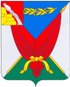 СОВЕТ НАРОДНЫХ ДЕПУТАТОВВЕРХНЕМАМОНСКОГО МУНИЦИПАЛЬНОГО РАЙОНАВОРОНЕЖСКОЙ ОБЛАСТИРЕШЕНИЕот «____» _____________ 2021г. № _____----------------------------------------------------------с. Верхний МамонО мерах по реализации отдельных положений Федерального закона «О противодействии коррупции»В соответствии со ст.12  Федерального закона от 25 декабря 2008 г. N 273-ФЗ "О противодействии коррупции", руководствуясь Указом Президента РФ от 21.07.2010 N 925 "О мерах по реализации отдельных положений Федерального закона "О противодействии коррупции", Совет народных депутатов Верхнемамонского  муниципального района  РЕШИЛ:1. Гражданин Российской Федерации, замещавший должность муниципальной  службы Верхнемамонского муниципального района  Воронежской области, включенную в перечень должностей муниципальной службы Верхнемамонского муниципального района Воронежской области, при замещении которых муниципальные служащие Верхнемамонского муниципального района обязаны представлять сведения о своих доходах, об имуществе и обязательствах имущественного характера, а также сведения о доходах, об имуществе и обязательствах имущественного характера своих супруги (супруга) и несовершеннолетних детей, утвержденный решением Совета народных депутатов Верхнемамонского муниципального района от 26.04.2018г. № 12 «Об утверждении перечня должностей муниципальной службы в органах местного самоуправления Верхнемамонского муниципального района Воронежской области, при назначении на которые граждане и при замещении которых муниципальные служащие обязаны предоставлять сведения о своих доходах, об имуществе и  обязательствах  имущественного характера, а также сведения о доходах,  об имуществе и обязательствах имущественного характера своих супруги (супруга) и несовершеннолетних детей», в течение двух лет со дня увольнения с муниципальной службы Воронежской области:а) имеет право замещать на условиях трудового договора должности в организации и (или) выполнять в данной организации работы (оказывать данной организации услуги) в течение месяца стоимостью более ста тысяч рублей на условиях гражданско-правового договора (гражданско-правовых договоров), если отдельные функции муниципального управления данной организацией входили в должностные (служебные) обязанности муниципального служащего, с согласия соответствующей комиссии по соблюдению требований к служебному поведению муниципальных служащих и урегулированию конфликта интересов, которое дается в порядке, установленном положениями о данной комиссии;в) обязан при заключении трудовых или гражданско-правовых договоров на выполнение работ (оказание услуг), указанных в подпункте "а" настоящего пункта, сообщать работодателю сведения о последнем месте муниципальной службы Верхнемамонского муниципального района с соблюдением законодательства Российской Федерации о государственной тайне.2. Признать утратившими силу решение Совета народных депутатов Верхнемамонского муниципального района от 23 декабря  2020г. № 32 «О мерах по реализации отдельных положений Федерального закона «О противодействии коррупции».3. Опубликовать настоящее решение в официальном периодическом печатном издании «Верхнемамонский муниципальный вестник».4. Настоящее решение вступает в силу со дня официального опубликования.Глава Верхнемамонского муниципального района                                                                                 Н.И.БыковПредседатель Совета народныхдепутатов Верхнемамонского муниципального района                                                                                А.А.Трунов